§2006.  Time and method of restitutionWhen restitution is authorized, and the offender is not committed to the Department of Corrections and does not receive a sentence that includes a period of probation, the time and method of payment or of the performance of the services must be specified by the court and restitution must be ordered paid to the office of the attorney for the State who is prosecuting the case.  If the offender is committed to the Department of Corrections or receives a sentence that includes a period of probation, monetary compensation must be paid to the Department of Corrections and the time and method of payment must be determined by the Department of Corrections during the term of commitment or the period of probation unless at the time of sentencing the court has specified the time and method of payment.  Once any term of commitment to the Department of Corrections or period of probation is completed and if the restitution ordered has not been paid in full, the offender shall continue to pay restitution to the office of the attorney for the State who prosecuted the case and is subject to the provisions of section 2011 and, in the event of a default, the provisions of section 2015.  The state agency receiving the restitution shall deposit any money received in the account maintained by the Treasurer of State for deposit of state agency funds, from which funds are daily transferred to an investment account and invested.  Interest accrued on that money is the property of and accrues to the State for deposit in the General Fund.  The agency receiving the restitution shall make the disbursement to the victim or other authorized claimant as soon as possible after the agency receives the money.  [PL 2023, c. 196, §6 (AMD).]SECTION HISTORYPL 2019, c. 113, Pt. A, §2 (NEW). PL 2023, c. 196, §6 (AMD). The State of Maine claims a copyright in its codified statutes. If you intend to republish this material, we require that you include the following disclaimer in your publication:All copyrights and other rights to statutory text are reserved by the State of Maine. The text included in this publication reflects changes made through the First Regular and First Special Session of the 131st Maine Legislature and is current through November 1. 2023
                    . The text is subject to change without notice. It is a version that has not been officially certified by the Secretary of State. Refer to the Maine Revised Statutes Annotated and supplements for certified text.
                The Office of the Revisor of Statutes also requests that you send us one copy of any statutory publication you may produce. Our goal is not to restrict publishing activity, but to keep track of who is publishing what, to identify any needless duplication and to preserve the State's copyright rights.PLEASE NOTE: The Revisor's Office cannot perform research for or provide legal advice or interpretation of Maine law to the public. If you need legal assistance, please contact a qualified attorney.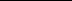 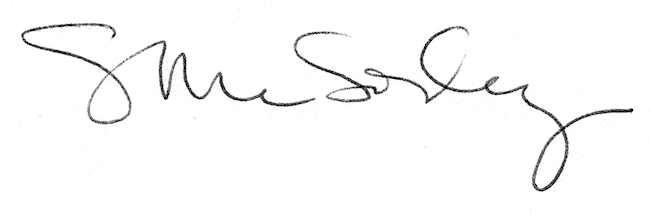 